МИМИНОХолодные закуски150/10              Пхали из шпината	                                              360-00 руб.	                              (Шпинат, орехи грецкие, зелень, специи)120/10              Сулугуни	      270-00 руб.120/10              Сулугуни копченый	      290-00 руб.250/10              Соленья ассорти 	      360-00 руб.                                    (Помидоры соленые, чеснок маринованный,                                     перец стручковый, капуста гурийская, черемша, огурцы)150/10              Сациви	      410-00 руб.                       (Куриное филе в  ореховом  соусе со специями) 150/10              Баклажаны по-имеретински	      410-00 руб.                                    (Жаренные баклажаны перетертые с грецкими                                    орехами, зеленью ,специями и уксусом)150/10              Кучмачи с орехами	      450-00 руб.                       (Говяжьи сердце, легкие, печень, лук, зелень, грецкий орех)150/10              Лобио зеленое	      360-00 руб.                       (Зеленая стручковая фасоль, перетертая с грецкими                                    орехами, зеленью и специями)150/10              Помидор фаршированный	      360-00 руб.                                    (Помидор, сыр сулугуни, майонез, чеснок)150/10              Лобио красное с грецкими орехами	      360-00 руб.	                              (Красная фасоль , орехи грецкие, зелень, специи)170/10              Рулетики  по-грузински 	      410-00 руб.	                              (Обжаренные ломтики баклажана, фаршированные паштетом                                    из грецкого ореха, чеснока, специй и зелени)150/15              Аджабсандали	      410-00 руб.	                              (Обжаренные баклажаны, перец болгарский, помидоры                                    тушеные  с луком, специями и зеленью)120/15              Язык отварной 	      450-00 руб.350                   Овощной букет	      450-00 руб.                       (Помидоры, огурцы,  перец, редис, зелень) 150/10              Мясное ассорти	      680-00 руб.                       (Буженина, суджук, бастурма) 120/10              Семга слабосоленая	      780-00 руб.  250/30              Сырное  ассорти	      520-00 руб.                       (Сулугуни, имеретинский, копченный сулугуни) 170/10              Сельдь с картошкой	      350-00 руб.                              (Картофель отварной, сельдь,лук)150/20              Грибочки маринованные  	      280-00 руб.200/10              Капуста гурийская	      350-00 руб.100/10              Оливки, маслины	      250-00 руб.450/10              Ассорти пхали	      950-00 руб.                       (Пхали из шпината, Лобио зеленое, рулетики из баклажан) Супы300/50/30	Суп харчо	      350-00 руб. 300/50/30	Солянка сборная                                                   380-00 руб.300/50/30	Борщ	      350-00 руб.300/50/30	Суп куриный	      320-00 руб.200/90/30	Хашлама	      350-00 руб.300/50/30	Хаш                                                                        450-00 руб.Салаты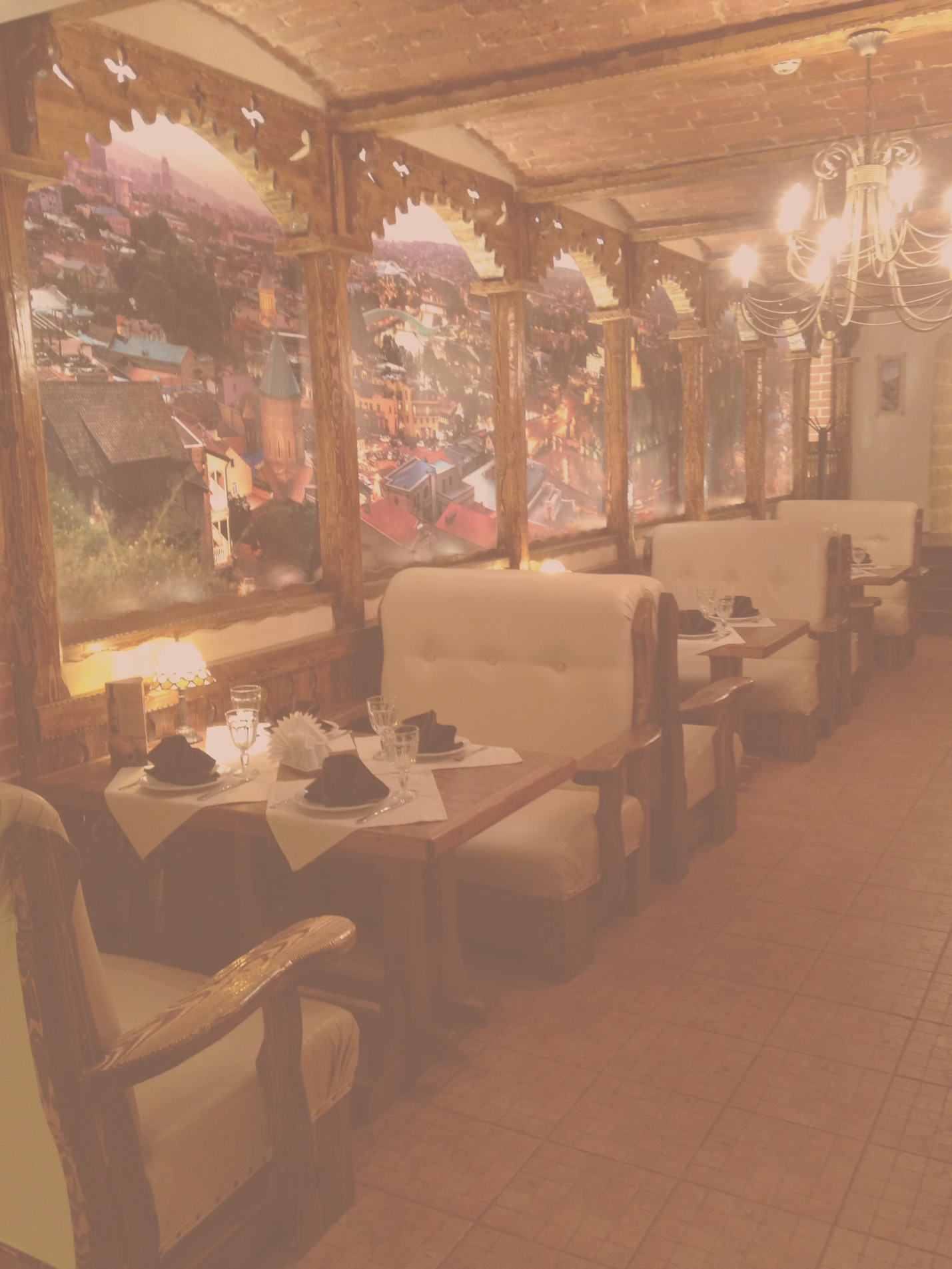 150/25              Салат «Грузинский»	      360-00 руб.                                     (Зелень, перец острый, грец.орехи, уксус, помидоры грунтовые, огурцы)150/25              Салат теплый  «Диоскурия»                                 450-00 руб.                                         (Филе куриное, авокадо, цукини, кабачки, баклажаны, помидоры,                                          перец болгарский, соевый соус, масло, лук фри)150/25              Салат «Мимино»	      450-00 руб.                                    (Баклажаны, болгарский перец, свинина, майонез)150/25              Салат «Руккола с креветками»	      480-00 руб.	                              (Салат руккола, креветки, сыр пармезан, кедровый орех, авокадо, соевый соус,                                          Оливковое масло)200/25              Салат «Цезарь с курицей»	      420-00 руб.	                               (Гренки, куриное филе, соус, сыр пармезан, лимон, помидоры черри,	                                   Салат Романо/Айсберг)200/25              Салат «Цезарь с семгой»	      480-00 руб.	                               (Гренки, семга, соус, сыр пармезан, лимон, помидоры черри,	                                Салат Романо/Айсберг)170/25              Салат «По – домашнему»	      350-00 руб.	                              (Свежие огурцы,  помидоры, крымский лук, зелень,                                         заправленный оливковым маслом)180/25              Салат «Гурман»                                                     450-00 руб.                                     (Язык говяжий, ветчина, шампиньоны, укроп, майонез)  170/50              Салат «Греческий»	      380-00 руб.                                    (Сыр Фета, помидоры, огурцы маслины, перец болгарский,                                     оливки, лук, масло оливковое)170/25              Салат «Белиссимо»	      450-00 руб.	                               (Куриная печень, руккола, виноград, кедровые орехи) 180/25              Салат «Грибной»                                                    360-00 руб.                                     (Шампиньоны жареные, филе куриное, маслины,                                     перец черный, майонез)150/25              Салат «для мужчин»                                             420-00 руб.                                     (Язык говяжий, грецкий орех, огурцы, помидоры,                                      сыр пармезан, майонез)150/25              Теплый салат с телятиной                                   450-00 руб.                                     (Телятина ,огурцы, кунжут, зелень)150/25              Салат Кальмаровый                                             380-00 руб.                                     (Кальмары ,огурцы, яйцо, зеленый лук)Гарниры150                   Картофель «Фри»	      220-00 руб.200                   Картофель жареный с луком                               250-00 руб.150                   Рис отварной                                                          200-00 руб.200		 Картофель по-деревенски                                     270-00 руб.	                   (Картофель жареный со специями)Соусы50	                   Ткемали                                                                  100-00 руб.50	                    Аджика с помидорами	      120-00 руб.50	                    Аджика грузинская	      100-00 руб.100                   Мацони	      120-00 руб.50                     Тар – тар	      100-00 руб.50	                    Сацебели	      100-00 руб.50	                    Наршараб	      120-00 руб.30                     Соевый                                                                    100-00 руб.50                     Сметана                                                                  100-00 руб.50                     Майонез                                                                  100-00 руб.50                     Сливочное масло                                                   100-00 руб.Горячие закуски1/80	Хинкали 	        70-00 руб.	                               (Говядина, свинина, зелень)1/80	Хинкали жареные	        80-00 руб.	                               (Говядина, свинина, зелень)1/80	Хинкали с бараниной	        80-00 руб.	                               (Баранина, зелень)1/80                  Вареники с сыром (квари)                                      70-00 руб.200	Лобио в горшочке	      360-00 руб.       	(Фасоль красная, зелень, чеснок, специи, сельдерей,                                      лук порей)   1/150	Сулугуни жареный		                                     350-00 руб.      	(Сыр сулугуни  жареный в кляре)1/100	Сулугуни жареный  с помидором                       380-00 руб.      	(Сыр сулугуни, помидор подается на кеци)1/150	Грибы, запеченные с сыром	      380-00 руб.      	(Шляпки шампиньонов, запеченные с сыром на кеци)250			Пикантные куриные крылышки                        380-00 руб.    	(Жареные крылышки, специи, острый соус)160/20	Долма	      420-00 руб.                                    (Виноградные листья, фарш говядина - свинина, специи, рис,                                    Соус сметана с чесноком и зеленью)250			Куриная печень на кеци                                      420-00 руб.    	(жареная куриная печень, лук, специи)150			Жульен грибной                                                    280-00 руб.Горячие блюда250                   Харчо с грецкими орехами	      520-00 руб.                                    (Говядина, лук, специи, томатная паста, грецкие орехи) 250                   Чашушули из говядины	      520-00 руб.                                     (Говядина, лук, специи, томатная паста)    250                   Чахохбили                                                              490-00 руб.                                    (Куриное филе с овощами тушеное в томатном соусе)350                   Чанахи	      520-00 руб.	                              (Говядина тушеная с баклажанами, болгарским перцем,                                    картофелем, помидорами)200                   Чакапули	      590-00 руб.      	(Баранина,  тушенная с добавлением белого вина, зелени, 	                               лука порей, сливы ткемали, тархуна)1 шт.	Цыпленок  табака	      650-00 руб.      	(Цыпленок,  зажаренный на гриле со специями)1 шт.                Цыпленок «Чкмерули»	      690-00 руб.      	(Кусочки  цыпленка,  зажаренные на гриле под сливочно-                                     чесночным соусом с зеленью и специями) 200                   Кучмачи	      490-00 руб.                                    (Зелень, гранат, сердце и  легкие говяжье, свинина, специи, лук)200                   Свинина с грибами	      490-00 руб.      	(Свинина, грибы, соус барбекю)250                   Телятина по-боярски                                            590-00 руб.      	(Телятина, шампиньоны, лук, болгарский перец, зелень,                                     специи, яйцо, тесто, сливки)250                   Оджахури	      490-00 руб.                                    (Свинина жареная с картофелем и специями)250                   Баранина по-Тбилисски	      520-00 руб.                                    (Баранина, грибы, лук, болгарский перец, помидоры, специи)250                   Жаркое из свинины	      490-00 руб.                                    (Свинина обжаренная с луком и специями)Выпечка600                   Хачапури из полу слоеного теста                        490-00 руб.                                    (Начинка  слоеное тесто, сыр сулугуни)650                   Хачапури со шпинатом                                         490-00 руб.                                    (Начинка  сыр сулугуни, шпинат)650                   Хачапури с тархуном                                            490-00 руб.                                      (Начинка  сыр сулугуни, тархун)650                   Хачапури с ветчиной                                            490-00 руб.                                       (Начинка  сыр сулугуни, ветчина)650                   Хачапури «Мегрельский»                                     480-00 руб.                        	(Сыр сулугуни двойной)650                   Хачапури «Имеретинский»                                  470-00 руб.    	(Сыр сулугуни, имеретинский)350                   Хачапури «Аджарский»	 	      430-00 руб.                                                            (Начинка с сыром сулугуни, яичный желток, сливочное масло)600                   Лобиани	      470-00 руб.      	(Начинка  фасоль красная, лук, специи)600                   Кубдари	      520-00 руб.                                                    (Начинка фарш говядина - свинина, лук, зелень, специи)80	                    Мчади	      100-00 руб.      	(Кукурузная лепешка)80	                   Чвиштари	      120-00 руб.      	(Кукурузная лепешка с сыром)130                   Лаваш	        50-00 руб.80	                    Хлеб черный	        50-00 руб.Блюда на мангале180/50	Шашлык из свинины	      520-00 руб.                        (Свиная шейка, специи)180/50              Шашлык из куриной грудки                               480-00 руб.                       (Куриная грудка, специи)180/50              Шашлык из куриных бедер                                 480-00 руб.                       (куриные бедра, специи)200/50	Ребрышки свиные	      520-00 руб.                                    (Свиные ребрышки, специи)180/50	Шашлык из телятины	      790-00 руб.                                    (Телятина, специи)200/50	Люля - Кебаб из баранины	      560-00 руб.      	(Баранина, курдюк, лук, специи)200/50	Люля - Кебаб из телятины	      560-00 руб.                                    (Телятина, свинина, лук, специи, жир говяжий)150/50	Овощи на углях	      350-00 руб.                       (Баклажаны, болгарский перец, цукини, помидоры,                                    Шампиньон, лук, специи)150/50              Шампиньоны на углях                                         350-00 руб.150/50	Шашлык из семги   	      850-00 руб.180/50	Шашлык из баранины	      670-00 руб.                                    (Баранина, специи)180/50	Шашлык из бараньей корейки     	      770-00 руб.                       (Баранья корейка, специи)1200	Ассорти из шашлыков «Мимино»	    4500-00 руб.	                               (Шашлык из свинины, телятины, баранины, курицы,                                     люля-кебаб из баранины, ребрышки свиные)Рыбные блюда1 шт.               Дорадо                                                                      720-00 руб.1 шт.               Радужная форель                                                   620-00 руб.200                  Семга «Божоле»	      750-00 руб.                                    (Семга, икра красная, сливки) Десерты130                   Варенье в ассортименте                                       270-00 руб. 120                   Мороженое в ассортименте                                  270-00 руб.120                   Десерт в ассортименте                                          350-00 руб.500                  Фруктовая тарелка                                                600-00 руб.                       (апельсин, яблоко, грейпфрут)   Кофе/чай60 мл               Кофе по – восточному                                            170-00 руб.60 мл               Эспрессо                                                                  120-00 руб.120 мл             Эспрессо двойной                                                   200-00 руб.120 мл             Американо                                                              180-00 руб.150 мл             Капучино                                                                200-00 руб.500 мл            Чай  в ассортименте                                               290-00 руб.50  гр.              Лимончик	        50-00 руб.50 мл               Сливки	        70-00 руб.50 мл               Молоко	        50-00 руб.Напитки500 мл             Боржоми                                                                 250-00 руб.500 мл             Набеглави                                                               250-00 руб.500 мл             Саирме                                                                    230-00 руб.250 мл             Кока Кола                                                               250-00 руб.500 мл	Лимонад  “Натахтари“ (Грузия)                          250-00 руб.                       (Дюшес, Тархун, Саперави, Крем-сливки, Лимон, Барбарис) 200 мл             Морс  клюквенный                                                120-00 руб.200 мл             Сок «Рич»                                                                120-00 руб.                    	(в ассортименте)200 мл             Фрэш в ассортименте:                                           320-00 руб.                       	(Апельсиновый, грейпфрутовый, яблочный, морковный)	 Пиво500 мл             Мимино фирменное                                              260-00 руб.                       (бочковое, живое светлое)ВИННАЯ КАРТАВИНА ПО БОКАЛАМДомашнее - красное  сухое (бокал)                         150 мл      325 руб.  Домашнее -белое сухое (бокал)                               150 мл      325 руб. Домашнее - красное полусладкое    (бокал)           150 мл      325 руб.  Домашнее - белое полусладкое        (бокал)           150 мл      325 руб.  ГРУЗИЯБЕЛЫЕРкацители (Грузвинпром)                       сухое   0.75 л       1850 руб. Алазанская долина (Грузвинпром)        п/сл    0.75 л      1850 руб. Алазанская долина  (Гиоргоба)               п/сл   0.75 л       2350 руб. Цинандали (Грузвинпром)                     сухое   0.75 л       1850 руб.Цинандали (Гиоргоба)                            сухое   0.75 л       2450 руб. Твиши  (Гиоргоба)                       полусладкое    0.75 л       2750 руб.Манави (Братья Асканели)                   сухое   0.75 л       2800 руб. КРАСНЫЕАлазанская долина  (Грузвинпром)       п/сл   0.75 л       1850 руб.Алазанская долина  (Гиоргоба)               п/сл   0.75 л       2350 руб.Пиросмани (Гиоргоба)                    полусухое   0.75 л       2450 руб.Cаперави (Грузвинпром)                       сухое    0.75 л      1950 руб.Cаперави (Гиоргоба)                               сухое   0.75 л       2450 руб.Мукузани (Гиоргоба)                              сухое    0.75 л      2950 руб. Киндзмараули  (Грузвинпром)               п/сл    0.75 л       2300 руб. Киндзмараули  (Гиоргоба)         полусладкое    0.75 л       3100 руб. Хванчкара  (Гиоргоба)               полусладкое   0.75 л       4500 руб.  Карта БараИГРИСТЫЕ ВИНААбрау Дюрсо                                                     0.75 л       1500 руб. (Полусладкое, полусухое, брют)ВЕРМУТМартини Бьянко                                                     50 мл       300 руб.       КОНЬЯКАрмянский коньяк *****                                      50 мл       250 руб.Коньяк BERIKONI 5лет                                        50 мл       230 руб.Асканели 5лет                                                          50 мл       350 руб.Арарат *****                                                            50 мл       420 руб.Хеннесси ВС                                                             50 мл       600 руб.ВИСКИ     Барклайс                                                                   50 мл       300 руб.  Баллантайнс                                                             50 мл       380 руб.                                                                                                                                                                                                                                                                                                                                                                                    Джемесон                                                                   50 мл       470руб.                                                 ТЕКИЛАОльмека Серебряная                                              50 мл       450 руб.                                               Ольмека Золотая                                                     50 мл       490 руб. ДЖИНГордонс                                                                      50 мл       490 руб.РОМБакарди Супериор    светлый                                 50 мл       420 руб.                                           ЛИКЕРЫЕгермейстер                                                             50 мл       420 руб.Бейлис                                                                       50 мл       420 руб.                                                            ВОДКАПять Озер       создана в Сибири	                      50 мл        99 руб.Хаски               очищена холодом                             50 мл      120 руб. Белая Березка  содержит березовый сок                50 мл      160 руб.Белая Березка  золотая                                            50 мл      180 руб.Царская Оригинальная                                          50 мл      220 руб.Царская Золотая                                                      50 мл      250 руб.Онегин                                                                        50 мл      370 руб.Чача  (виноградная водка)  золотая                          50 мл      350 руб. Чача  (виноградная водка)  платиновая                  50 мл      370 руб. Чача  (виноградная водка)  Премиум                       50 мл      480 руб. Водка Анасеули из хурмы                                      50 мл      500 руб. 